Об антитеррористической комиссии Алатырского районаВо исполнение Федерального закона от 06 марта 2006 года № 53-ФЗ "О противодействии терроризму", Указа Президента Российской Федерации от 15 февраля 2006 года № 116 "О мерах по противодействию терроризму" и в целях повышения эффективности работы, направленной на противодействие терроризму, администрация Алатырского района  п о с т а н о в л я е т:1. Утвердить состав антитеррористической комиссии Алатырского района (Приложение).2. Антитеррористической комиссии Алатырского района в своей деятельности руководствоваться Положением об антитеррористической комиссии в муниципальном образовании Чувашской Республики и Регламентом антитеррористической комиссии в муниципальном образовании Чувашской Республики.3. Признать утратившим силу постановление администрации Алатырского района от 13.03.2020  № 97 «Об антитеррористической комиссии Алатырского района.4. Опубликовать настоящее постановление на официальном сайте администрации Алатырского района в сети Интернет.5. Настоящее постановление вступает в силу со дня его подписания.6. Контроль за исполнением настоящего постановления оставляю за собой.Глава администрации                                                                                        Н.И. ШпилеваяПриложение Утвержден постановлением администрации Алатырского района от 09.08.2021  № 254Составантитеррористической комиссии Алатырского районаПредседатель комиссии:Шпилевая Н.И. – глава администрации Алатырского района.Заместители председателя:Егоров Д.В. - начальник отделения Управления федеральной службы безопасности России по Чувашской Республике в г. Алатырь (по согласованию);Фирсова Т.М. – заместитель главы – начальник организационного отдела администрации Алатырского района.Секретарь комиссии:Букин А.Н. – заведующий сектором специальных программ администрации Алатырского района.Члены комиссии:Катаев А.С. - начальник управления образования администрации Алатырского района;Никитина А.Ю. – начальник отдела культуры, по делам национальностей, спорта и информационного обеспечения администрации Алатырского района; Фомин А.В. – начальник МО МВД России «Алатырский» (по согласованию);Кедяров С.Н. – начальник 17 ПСЧ 9 ПСО ФПС ГПС ГУ МЧС России по Чувашской Республике - Чувашии (по согласованию);Колов И.А. – начальник Алатырского ОВО – филиала ФГКУ «УВО ВНГ России по Чувашской Республике» (по согласованию).___________________________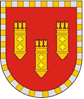 Администрация Алатырского районаЧувашской РеспубликиПОСТАНОВЛЕНИЕ09.08.2021 № 254г. АлатырьУлатӑр район администрацийӗ Чӑваш РеспубликинЙЫШĂНУ09.08.2021 № 254Улатӑр г.